ELEZIONE DEL CONSIGLIO PROVINCIALE DI MATERA DEL GIORNIO 18 DICEMBRE 2021                             LISTA N. 1  DENOMINATA “ PROVINCIA UNITA”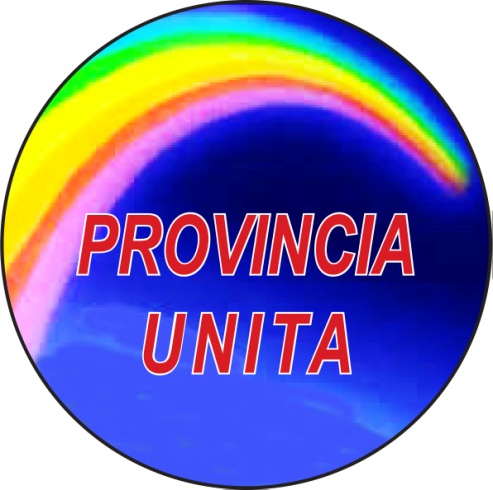 Candidati alla carica di Consigliere Provinciale:Candidati alla carica di Consigliere Provinciale:Candidati alla carica di Consigliere Provinciale:Candidati alla carica di Consigliere Provinciale:n.CognomeNomeLuogo e data di nascitaLuogo e data di nascita1AlbaCarmine Matera  08/01/19552BucelloFilomenaRotondella  07/04/19663Candela GiuseppeBari  26/10/19734Desantis Giovanni Policoro   20/03/19875Difesca Beatrice   IlariaRoma      26/04/19826Doria Pasquale Sava       11/05/19597Mancini Francesco Pomarico    01/07/19728Pilato EmanueleAltamura   09/09/19829Rago AntoniettaTricarico     12/10/197910Verri VivianaTaranto     11/05/1986